ΘΕΜΑ: Μη διαθεσιμότητα ηλεκτρονικών υπηρεσιών ΓΓΠΣΔΔ-Πέμπτη 30.3.2023-18:00-23:00Κυρίες και κύριοι συνάδελφοι,Σας ενημερώνουμε ότι λόγω τακτικών εργασιών αναβάθμισης των δικτυακών υποδομών της Γενικής Γραμματείας Πληροφοριακών Συστημάτων Δημόσιας Διοίκησης (ΓΓΠΣΔΔ) του Υπουργείου Ψηφιακής Διακυβέρνησης, την προσεχή Πέμπτη 30 Μαρτίου 2023, κατά το χρονικό διάστημα από 18:00 έως και 23:00 δεν θα είναι διαθέσιμες οι ηλεκτρονικές υπηρεσίες που παρέχει η ΓΓΠΣΔΔ μέσω των υποδομών της.Για περισσότερες πληροφορίες μπορείτε να ανατρέξετε στον σύνδεσμο https://www.gsis.gr/dt-programmatismeni-anabathmisi-ypodomon-tis-ggpsdd-mi-diathesimotita-ilektronikon-ypiresion-giaΓια οποιαδήποτε διευκρίνιση/υποστήριξη μπορείτε να απευθυνθείτε στο email του Κέντρου Διαλειτουργικότητας, kedg2g@gsis.gr ή στο email του eπαραβόλου eparavolo@gsis.grΜε τιμήΟ Πρόεδρος		                                          Ο Γενικός Γραμματέας               Γεώργιος Ρούσκας                                                     Θεόδωρος Χαλκίδης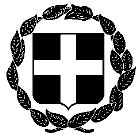 EKTAKTHΑΝΑΚΟΙΝΩΣΗΕΛΛΗΝΙΚΗ ΔΗΜΟΚΡΑΤΙΑΥΠΟΥΡΓΕΙΟ ΔΙΚΑΙΟΣΥΝΗΣΑθήνα, 28 Μαρτίου 2023ΣΥΜΒΟΛΑΙΟΓΡΑΦΙΚΟΣ ΣΥΛΛΟΓΟΣΕΦΕΤΕΙΩΝ ΑΘΗΝΩΝ – ΠΕΙΡΑΙΩΣ –Αριθμ. Πρωτ. 413ΑΙΓΑΙΟΥ ΚΑΙ ΔΩΔΕΚΑΝΗΣΟΥΑ Θ Η Ν Α------------------Ταχ. Δ/νση	  : Γ. Γενναδίου 4 - Τ.Κ. 106 78-ΑθήναΤηλέφωνα	  : 210 330 7450,-60,-70,-80,-90FAX	  : 210 384 8335E-mail               : notaries@notariat.grΠληροφορίες  : Θεόδωρος  ΧαλκίδηςΠροςΌλα τα μέλη του Συλλόγου